Travail à faire Diverses situations de communication interpersonnelles vous sont soumises. Faites part de votre réaction, de votre interprétation ou de vos commentaires pour chaque situation.  Doc.   situations de communicationsRéflexion 7- Analyser des situations de communication Réflexion 7- Analyser des situations de communication Réflexion 7- Analyser des situations de communication Durée : 20’ou 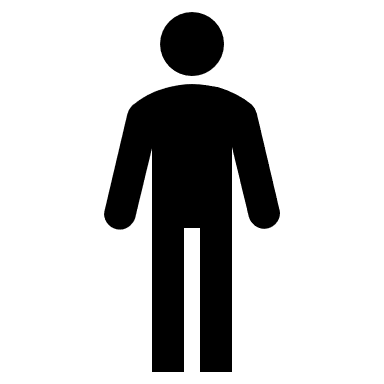 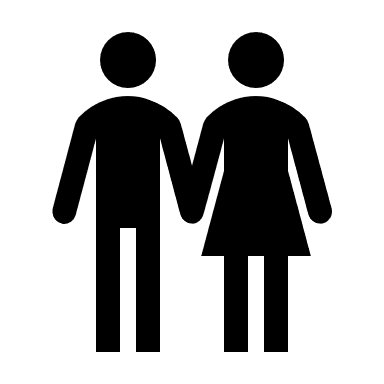 SourceSituations de communicationCommentairesUne personne se présente à un entretien de stage avec vous avec 10’ de retard.Au cours d’un entretien votre interlocuteur ne vous regarde pas et regarde vers le bas.Au cours d’un entretien votre interlocuteur se touche le visage avec les mains.Un collègue de travail refuse de vous tendre la main.Un salarié est assis à votre poste de travail et ne le quitte pas à votre arrivée.Deux personnes rient à votre entrée dans la salle de réunion en vous regardant.Des personnes se taisent à votre arrivée.Une personne fait une grimace pendant que vous lui donné une consigne de travail.Une personne regarde son téléphone pendant vos explications.Une personne ne pose pas sa casquette en entrant dans votre bureau pour un entretien d’embauche.Une personne continue à parler alors que vous venez de lui dire qu’elle vous gêne dans vos explications.Une personne est avachie sur son siège alors que je lui parle.La personne avec laquelle vous discutez à son visage à 30 cm du votre en vous parlant.L’ami(e) avec laquelle ou lequel vous discutez à son visage à 30 cm du votre en vous parlant.Une personne vous touche en vous parlant.Un ou une ami(e) vous touche en vous parlant.Une personne vous prend un stylo sur votre bureau sans vous demander l’autorisation.Un collègue ne vous transmet pas une information importante pour votre travail.Un collègue vous dit que votre travail est nul.Vous demandez à un collègue de vous transmettre le travail demandé depuis 2 semaines. Il ne dit rien.Votre interlocuteur n’arrête pas de marteler le sol avec son pied pendant votre discussion